This Little LightHarry Dixon Loes (circa 1920)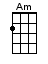 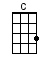 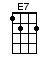 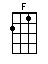 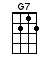 < Change “ottawa” to various names depending on audience >INTRO:  / 1 2 / 1 2 /[C] / [G7] / [C] / [C] /[C] This little light of mine, I'm gonna let it shine[F] This little light of mine, I'm gonna let it [C] shine[C] This little light of mine [E7] I'm gonna let it [Am] shineLet it [C] shine, let it [G7] shine, let it [C] shine [C][C] Hide it under a bushel? No! I'm gonna let it shine[F] Hide it under a bushel? No! I'm gonna let it [C] shine[C] Hide it under a bushel? No! [E7] I'm gonna let it [Am] shineLet it [C] shine, let it [G7] shine, let it [C] shine [C][C] Don't let anybody whoosh it out! I'm gonna let it shine[F] Don't let anybody whoosh it out! I'm gonna let it [C] shine[C] Don't let anybody whoosh it out! [E7] I'm gonna let it [Am] shineLet it [C] shine, let it [G7] shine, let it [C] shine [C][C] Shine all over Ottawa! I'm gonna let it shine[F] Shine all over Ottawa! I'm gonna let it [C] shine[C] Shine all over Ottawa! [E7] I'm gonna let it [Am] shineLet it [C] shine, let it [G7] shine, let it [C] shine [C][C] This little light of mine, I'm gonna let it shine[F] This little light of mine, I'm gonna let it [C] shine[C] This little light of mine [E7] I'm gonna let it [Am] shineLet it [C] shine, let it [G7] shine, let it [C] shine [C]< A CAPPELLA >[C] This little light of mine, I'm gonna let it shine        This little light of mine, I'm gonna let it shine        This little light of mine, I'm gonna let it shine        Let it shine, let it shineLet it [C] shine [C][C] This little light of mine, I'm gonna let it shine[F] This little light of mine, I'm gonna let it [C] shine[C] This little light of mine, [E7] I'm gonna let it [Am] shineLet it [C] shine, let it [G7] shine, let it [C] shine [C] [G7] [C]www.bytownukulele.ca